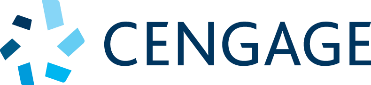 POSITION DESCRIPTIONName:				Job title:			Publishing EditorDate:				November 2017Department:			Secondary Publishing Reports to:			Publishing Manager - SecondaryBasic purpose:  The Publishing Editor is responsible for:developing and implementing print and digital publishing strategies for assigned portfolios and various projects publishing frontlist resources projects as required by the Publishing Managerproviding administration and arranging professional development / workshopsFor agreed projects the Publishing Editor will:in consultation with the Publishing Manager - Secondary develop publishing product plans that support the commercial strategy for the business unitimplement agreed publishing plans by: commissioning new authors; working with established authors; developing manuscripts with authors; submitting high quality manuscripts to the Editorial team; leading the development of resources during the editorial and production process; supporting the promotion of products in the marketplace as needed To achieve these outcomes, the Publishing Editor will work closely with the Publishing Manager – Secondary.Principal accountabilities:Direct reports:		NilMain contacts:Internal:	Publishing Manager - Secondary, senior publishing editors, publishing editors, Managing Editor, senior editors, GPM –creative, production controllers, Marketing Manager, National Sales Manager, education consultantsExternal:		Authors, teachers, curriculum officersEducation / Qualifications / Experience:Appropriate tertiary qualificationExperience in a commercial educational publishing roleTeaching experience would be an advantageWorking with children checkCengage Core Competencies:Speed: Proactively gets things done quickly, with a high quality of work. Overcomes barriers and continually finds ways to be more efficient.Focus: Identifies core business problems and opportunities; seeks and proposes solutions while avoiding distractions. Persists through achieving deliverables.Collaboration: Committed to helping others be successful; partners with key organizational stakeholders, individuals and teams outside own functional area to promote business alignment.Key Outcome and Area% of Total JobObjectives and TasksCore CompetenciesStandardsDevelop new publishing projects in key subject areas, in consultation with the Senior Publishing Editor - Secondary and provide leadership for the project from commissioning through to publication55%Manage the team of authors and contributors selected for the project to ensure timely delivery of manuscripts and digital material.Where required, identify and commission new authors and contributors for the project.Carry out thorough market research for the project, including school visits, focus groups and surveys.Conduct a review of manuscripts and digital material, appropriate to the project and writing team.Prepare and present publishing proposals for the projects, ensuring clear print and digital specifications are provided for costing and scheduling purposes.Deliver manuscripts and digital material in a timely manner.Keep in touch with the market through a variety of channels.Any other duties as directed by the Senior Publishing Editor – Secondary.Experience using or developing commercially published resources to teach within secondary school Understanding of curriculum and its implementationUnderstanding of current technology and its use in schoolsResourceful in getting things done and eliciting effort from othersAbility to problem-solve and manage complex and/or numerous projects to an agreed timelineMarket awareness, including competition, curriculum developments and classroom practice (including trends in use of digital material)Good judgement and timely decision-making to prioritise work and effortAbility to network, put others at ease and build rapportEffectively gather, sift and present information from a variety of sources and based on a sound understanding of publishing processesExcellent written and spoken communication skillsFacility with Outlook, MS Word, MS Excel and PowerPoint.Customer-first focusApproved projectsSuccess of titlesTimeliness in signing contracts for required authorsProfessional approach to delivering content to the standard and on timeMeeting deadlinesFriendly, proactive communicationActively establishes industry relationships and utilises networks to improve knowledge that adds value to project developmentA positive attitude to problem-solvingGoing the extra mile to achieve the best possible outcomeSharing ideas and learning in a team environmentAbility to build rapportEmbraces Cengage core values and competenciesAbility to work within a teamAuthor feedbackMarket researchLiaise with editorial, multimedia and production colleagues10%Provide manuscripts that meet agreed requirements and standards for editorial and production work to commence.Ensure sufficient material is provided for sample designs to be created well ahead of manuscript delivery.Brief editorial, multimedia and production colleagues in a clear and full manner to facilitate and speed publication, following the required procedures.Attend Work-in-Progress meetings to provide information and address any publishing problems that emerge during the editorial and production phases.Ability to organise detailed and complex information so that others can deal with it effectivelyExcellent communication skillsUnderstand colleagues’ roles and tailor the communication meets their needs and achieve desired outcomesManuscripts presented clearly and fully meets agreed requirementsCustomer-first focusFriendly, proactive communicationA positive attitude to problem-solvingPrompt meeting attendance and active participationLiaise with and support marketing and sales colleagues to ensure a clear message to the market about the projects10%Ensure marketing and sales colleagues are kept reliably informed of any aspects of the project development that will affect what they communicate to the market.Attend and contribute to professional development workshops for teachers, as appropriate.Excellent communication skillsAbility to network, put others at ease and build rapportExcellent presentation skills.Customer-first focusFriendly, proactive communicationGoing the extra mile to achieve the best possible outcomeSharing ideas and learning in a team environmentCommunication and teamwork5%Contribute to publishing forums and share market knowledge with publishing colleagues.Communicate with colleagues in other functional areas.Ability to listen and understand publishing aimsContribute to discussion in a friendly, clear mannerFriendly, proactive communicationSharing ideas and learning in a team environmentShows respect for othersContinuous Improvement 10%Support Continual Improvement processes throughout the entire project including supporting Project Managers with the audit process when required.Seek opportunities to enhance documentation, processes and supported systems to improve processes and procedures.Keep abreast with the continual change in technology developments and share knowledge with manager and team.Actively seek opportunities to extend and enhance personal knowledge and skills in order to better support customers and colleagues.Problem-solving abilities with keen attention to detail and follow throughA willingness to support and help othersContinuous improvement and improved efficiencySelf-initiated training and development of knowledgeDemonstrated initiative for issue resolution and new ideas to add value to usersParticipation and contribution of processes improvement projectsA positive attitude to problem-solving Workplace Health and Safety10%Be aware of duty of care and act in a safe manner.Ensure all company WH&S policies and procedures are adhered to.Be familiar with property security, first aid and fire emergency procedures.Report any hazardous situations, incidents or accidents and take immediate action if applicable to reduce risk of injury.Participate in WH&S investigations when required.Ability to follow policies and proceduresAbility to use initiative and take responsibility WH&S awareAnalytical and problem-solving abilities Adherence to WH&S policies and proceduresIncreased WH&S awarenessA positive attitude to WH&SReduction of number of WH&S incidents